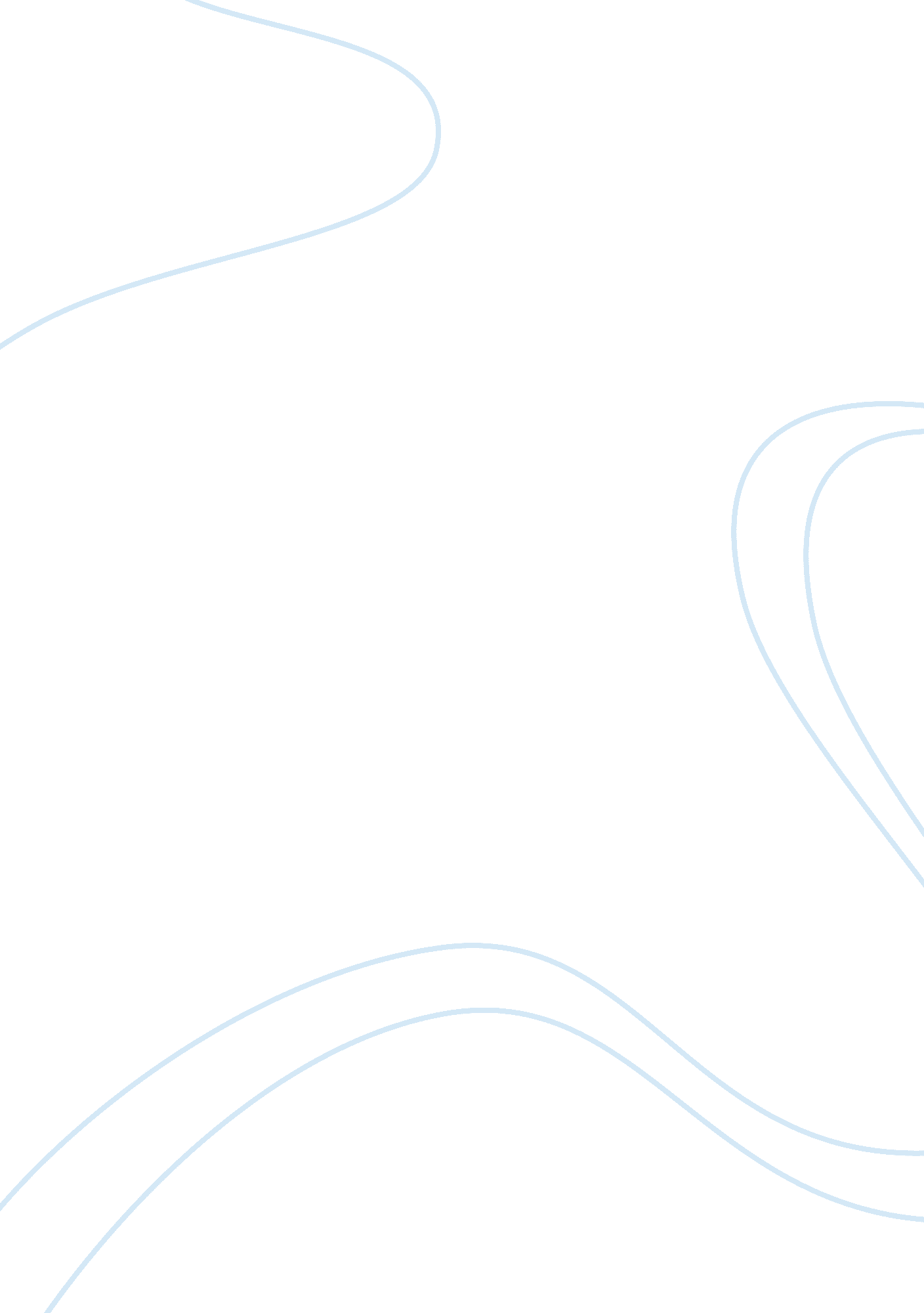 General paper promo 2Life, Childhood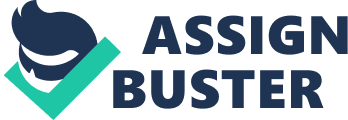 General Paper Promo 2 Should the young have unlimited freedom? Freedom is very vital for individuals but the new generation today is crazy and full of crazy thoughts. They must comprehend that freedom comes with responsibility which they must live up to. However, many came fail to come to this realization. Hence, freedom of the young must be curb. Rebellious of adolescences is not sporadic in today’s society. These young little minds are still developing, learning and might not accumulate enough life experience to judge what is right from the wrong. Therefore, by giving them unlimited freedom to do whatever they want, they might end up committing some serious transgression which might have a disastrous impact in their lives. Let’s take youth whom join gangs for an example. In today’s world, many parents were too hectic with their work life and had insufficient time for their child. Therefore, without the supervision of their parents, this group of young people can carry out all those funny little ideas that pop out of their creative minds. While it may sounds good to have all the freedom in the world, but they might lack of parental love and feel neglected. Hence, these young people may join a gang. In some ways, gangs provided these youth with attention, protection, emotional and social support which their parents failed to. But gangs are illegal due to their misconduct and harm they can bring to people, be it physically or mentally. Hence, by conducting prohibited activities such as selling drugs, rioting, the gangs might end up marrying these youths to the prison. Other consequences can be the erosion of these young’s moral character. Hence, if the young were given unlimited freedom, the consequences which derived from their actions might be too much for them to handle. Excess freedom may also destroy the motivation which the young needed to work hard for a better future. This is because they no longer see the point of earning the freedom they wanted if they can already get it for free. Hence, it will be prudent to let the young earn for their freedom little by little, but at the same time, not too much. For example, a child might ask his parents to for permission to go for an excursion with his friends. However, the parents will only approve of child’s request when the condition applied is fulfil, which can be achieving targeted grades for his next coming exam. This will encourage the child to study diligently to fight for what he really wants. Henceforth, by controlling freedom and let the young earn it bit by bit instead, will transform freedom into a motivation tool for them to faithfully work towards a certain good cause. However, giving the young too little or no freedom shows insecure parents and improper bringing up. The back-fired results of over protection can be turning these youths into being too rebellious and thus even harder to control.  Youngsters be worthy of their freedom if they know their limits. Youngsters can enjoy freedom in ways like choosing their field of studies or adopting a healthy and meaningful hobby such as exercising. However, they are entitled to the freedom of harming someone and bring them down. So youngsters have to keep in mind the consequences before conducting a certain action. In conclusion, before giving the freedom which the young hanker after, parents should first impart or educate them with the decent moral value and noble virtue. Thus, the youth will be able to distinguish between the good and bad. Most prominently, they will not go break the law and the society will not lose these youths to the devil. 